CUADRO DE BONOS EN DOLARES al 11/09/2020BONOS EN DOLARES COTIZADOS EN PESOS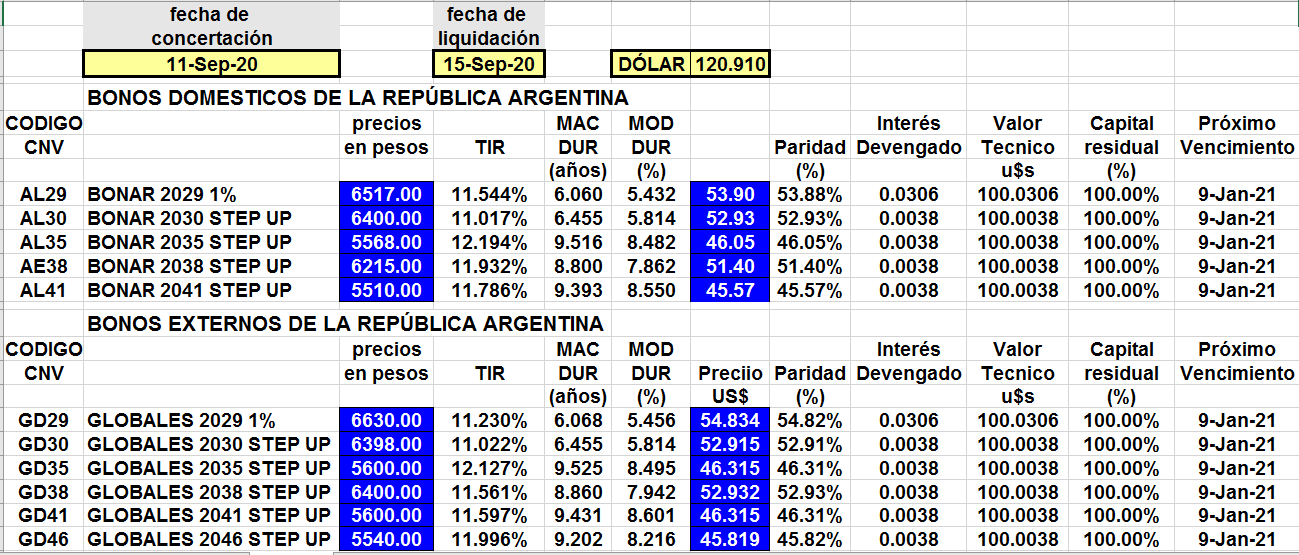 